 (10 words)EIGHTWOFIVEHYNOTENRNEUBMFEIZRSIXENWLSSEVEN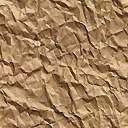 